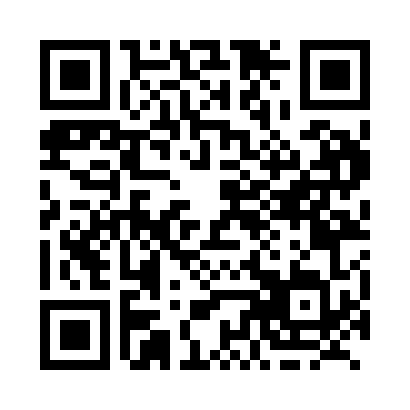 Prayer times for Saunders, Alberta, CanadaMon 1 Jul 2024 - Wed 31 Jul 2024High Latitude Method: Angle Based RulePrayer Calculation Method: Islamic Society of North AmericaAsar Calculation Method: HanafiPrayer times provided by https://www.salahtimes.comDateDayFajrSunriseDhuhrAsrMaghribIsha1Mon3:365:251:477:2510:0811:582Tue3:375:261:477:2510:0811:573Wed3:375:271:477:2510:0711:574Thu3:385:281:477:2510:0711:575Fri3:385:291:487:2510:0611:576Sat3:395:301:487:2410:0611:577Sun3:395:301:487:2410:0511:568Mon3:405:321:487:2410:0411:569Tue3:405:331:487:2310:0411:5610Wed3:415:341:487:2310:0311:5511Thu3:425:351:497:2310:0211:5512Fri3:425:361:497:2210:0111:5513Sat3:435:371:497:2210:0011:5414Sun3:435:381:497:219:5911:5415Mon3:445:401:497:219:5811:5316Tue3:455:411:497:209:5711:5317Wed3:455:421:497:199:5611:5218Thu3:465:431:497:199:5411:5219Fri3:475:451:497:189:5311:5120Sat3:485:461:497:179:5211:5021Sun3:485:481:497:179:5011:5022Mon3:495:491:497:169:4911:4923Tue3:505:501:497:159:4811:4824Wed3:505:521:497:149:4611:4825Thu3:515:531:497:149:4511:4726Fri3:525:551:497:139:4311:4627Sat3:535:561:497:129:4211:4528Sun3:535:581:497:119:4011:4529Mon3:545:591:497:109:3911:4430Tue3:556:011:497:099:3711:4331Wed3:566:031:497:089:3511:42